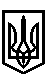 ТРОСТЯНЕЦЬКА СІЛЬСЬКА РАДАСТРИЙСЬКОГО РАЙОНУ ЛЬВІВСЬКОЇ ОБЛАСТІХVІІІ сесія VІІІ скликанняР І Ш Е Н Н Я22 вересня 2021 року                                 с. Тростянець		                             №ПРОЄКТ Про затвердження проєкту землеустрою  щодо відведення земельних ділянок для ведення особистого селянського господарства і передачу їх у власність Скоропад М.С. в с. Красів               Розглянувши заяву Скоропад М.С. про затвердження проєкту землеустрою щодо відведення земельних ділянок для ведення особистого селянського господарства в селі Красів і передачу їх у власність,  враховуючи висновок постійної комісії сільської ради з питань земельних відносин, будівництва, архітектури, просторового планування, природних ресурсів та екології, відповідно до статей 12, 81, 118, 121, 122, 186  Земельного Кодексу України,  пункту 34 частини першої статті 26 Закону України «Про місцеве самоврядування в Україні»,  сільська радав и р і ш и л а:          1. Затвердити проєкт землеустрою щодо відведення Скоропад Марії Семенівні земельних ділянок у власність:       - для ведення особистого селянського господарства (ІКН 4623084800:01:001:0189) площею 0,1823 га в селі Красів, урочище «Лиса гора»;       - для ведення особистого селянського господарства (ІКН 4623084800:01:001:0190) площею 0,1333 га в селі Красів, вул. Січових Стрільців.         2. Передати безоплатно у приватну власність Скоропад Марії Семенівні земельні ділянки:       - для ведення особистого селянського господарства (ІКН 4623084800:01:001:0189) площею 0,1823 га в селі Красів, урочище «Лиса гора»;       - для ведення особистого селянського господарства (ІКН 4623084800:01:001:0190) площею 0,1333 га в селі Красів, вул. Січових Стрільців.          3. Контроль за виконанням рішення покласти на постійну комісію з питань земельних відносин, будівництва, архітектури, просторового планування, природних ресурсів та екології  (голова комісії І. Соснило).Сільський голова                                                          	                        Михайло ЦИХУЛЯК